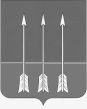 Администрация закрытого  административно-территориальногообразования  Озерный  Тверской  областиП О С Т А Н О В Л Е Н И Е28.11.2014                                  ЗАТО Озерный                                           № 633  Об утверждении плана проведения плановых проверок подведомственных учреждений ЗАТО Озерный на 2015 год по осуществлению муниципального ведомственного контроляВ соответствии с Законом Тверской области от 05.07.2012 года              № 55-ЗО «О ведомственном контроле за соблюдением трудового законодательства и иных нормативных правовых актов, содержащих нормы трудового права»П О С Т А Н О В Л Я Ю:	1. Утвердить План проведения плановых проверок подведомственных учреждений  ЗАТО Озерный на 2015 год по осуществлению муниципального ведомственного контроля (Приложение № 1).		2. Контроль за исполнением настоящего постановления возложить на заместителя Главы администрации ЗАТО Озерный по общественной и экономической безопасности А.Н. Комарова.Глава администрации ЗАТО Озерный 	                                 В.И. МахринскаяСогласовано:Заместитель Главы администрации ЗАТО Озерныйпо общественной и экономической безопасности                        А.Н. КомаровРассылка:1. Дело – 1;2. Юридический отдел администрации ЗАТО Озерный – 1;3. МБДОУ Детский сад № 1 - 1;4. МБДОУ детский сад № 2 » - 1;5. МБДОУ детский сад № 4 - 1;6. МБДОУ детский сад № 5 -1;7. МБДОУ детский сад № 6 -1. 8. Контрольно-организационный отдел – 1.Итого: 8 экз.Исполнитель:Главный специалист, юрисконсульт юридическогоотдела администрации ЗАТО Озерный	 Н.В. Чувашова